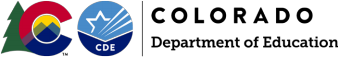 2021-2022 School and District Support Request for Information Form D: Management Providers Directions:  Please complete the form below then save it as a .pdf with the filename [Organization name] - Form D.In addition to this form, organizations must also submit Form A with their applications.Complete applications are due electronically by email to PartnerRFI@cde.state.co.us by Friday, July 16th, at 5:00 pm MST.  Late responses may be accepted or rejected at CDE’s discretion. Organizations must address all of the questions in this form for the application to be considered.  Organizations may also choose to attach additional documentation/evidence.  Please only include additional documentation/evidence that is directly relevant to the application, and please save those additional documents into a single .pdf to be submitted for each form.Identify which of the following roles your organization can serve (select all that apply): Full management: Whole system (school or district) Partial management: Instructional transformation  Partial management: Talent development Partial management: Culture shift  Partial management: Turnaround leadership  Other: Is your organization’s primary interest and area of expertise in school-level management, district-level management, or both? Is your organization’s primary interest and area of expertise in school-level management, district-level management, or both? How will you differentiate your services to meet the unique needs of schools and districts in Colorado?How will you differentiate your services to meet the unique needs of schools and districts in Colorado?Describe your organization’s approach to management.  Provide a timeline of how you approach establishing a management contract and what the arc of a contract looks like.If you selected partial management, describe how you build the capacity of district and school leaders over the course of a contract.  If you selected full management, describe how you work within a district to integrate into district systems.Describe your organization’s approach to management.  Provide a timeline of how you approach establishing a management contract and what the arc of a contract looks like.If you selected partial management, describe how you build the capacity of district and school leaders over the course of a contract.  If you selected full management, describe how you work within a district to integrate into district systems.When considering partnering with a school or district that you have not partnered with before, what are the key aspects or conditions of an agreement you would need to have in place with the district (or authorizer) to make your school successful? When considering partnering with a school or district that you have not partnered with before, what are the key aspects or conditions of an agreement you would need to have in place with the district (or authorizer) to make your school successful? Describe your experience, if any, working with the following: Other third party providers to support coherent school and district improvementAlternative Education Campuses (AECs) or alternative high schoolsOnline schoolsRural schools and districts Describe your experience, if any, working with the following: Other third party providers to support coherent school and district improvementAlternative Education Campuses (AECs) or alternative high schoolsOnline schoolsRural schools and districts Describe how you balance taking on authority and responsibility over key areas while building local capacity and expertise in those areas.  Please speak to how you would handle a conflict between your organization and a school or district leader on how to approach a key area of authority delegated to your organization. Describe how you balance taking on authority and responsibility over key areas while building local capacity and expertise in those areas.  Please speak to how you would handle a conflict between your organization and a school or district leader on how to approach a key area of authority delegated to your organization. Please describe the organization’s track record of success in providing this service, including:A description of the criteria and data that the organization uses to evaluate effectiveness.The context and location for the successful outcomes described here.Supporting documentation (research and outcome findings, data, narrative summary).The Every Student Succeeds Act (ESSA) outlines four levels of evidence: (Tier 1) Strong, (Tier 2) Moderate, (Tier 3) Promising, and (Tier 4) Demonstrates a Rationale based on high-quality research findings (ESSA, Section 8101(21)(A)). If available, describe whether your organization has demonstrated it meets Tiers 1-4.  Please link any supporting evidence. Please describe the organization’s track record of success in providing this service, including:A description of the criteria and data that the organization uses to evaluate effectiveness.The context and location for the successful outcomes described here.Supporting documentation (research and outcome findings, data, narrative summary).The Every Student Succeeds Act (ESSA) outlines four levels of evidence: (Tier 1) Strong, (Tier 2) Moderate, (Tier 3) Promising, and (Tier 4) Demonstrates a Rationale based on high-quality research findings (ESSA, Section 8101(21)(A)). If available, describe whether your organization has demonstrated it meets Tiers 1-4.  Please link any supporting evidence. Please submit the name and contact information (phone and email) for the last three schools or districts with whom your organization contracted.  References will be contacted by CDE staff. Please submit the name and contact information (phone and email) for the last three schools or districts with whom your organization contracted.  References will be contacted by CDE staff. 